CURRICULUM VITAE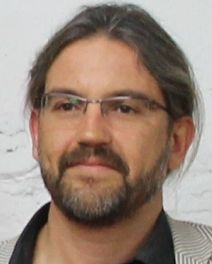 Nom i cognoms: José Vte. Soler Gironés. Director d’Economia Sostenible des de 16/01/2020https://gvaoberta.gva.es/es/ficha-alto-cargo?articleId=169290411Data i lloc de naixement: 6/4/1973, OntinyentFORMACIÓLlicenciat en Economia, Universitat de València. 2001Diploma d’Estudis Avançats (DEA). Programa de doctorat 110D ECONOMIA APLICADA. Departament d’Economia Aplicada. 2011Curs d’Adaptació Pedagògica, Universitat de València. 2004Nivell C2 (superior) valencià. Junta Qualificadora de Coneixement en valencià. 2018Postgrau en Cooperació al Desenvolupament. Universitat Públiques Valencianes. 2004Postgrau en migracions internacionals i codesenvolupament. ADEIT-UV. 2005EXPERIÈNCIA LABORALProfessor associat, Universitat de València. Departament d’Economia Aplicada. Des de 2007; 2008-2013; 2014-2020. Impartint docència en graus universitaris (Relacions Laborals, Treball Social, Sociologia, Ciències Polítiques), en màsters universitaris (Relacions Laborals, Turisme), i tutoritzant TFG i pràctiques universitàries. Assignatures impartides relacionades amb el model productiu valencià, les relacions laborals, models teòrics sobre economia i polítiques públiques, etc.Tècnic economista en Entitat Valenciana d’Habitatge i Sòl (EVHA, abans IVVSA; EIGE), depenent de la Generalitat Valenciana, i en l’Observatori Valencià de l’Habitatge. Des de 2009 (actualment en excedència per alt càrrec de la Generalitat)Tècnic Observatori Valencià de l’Habitatge (AIDICO-Conselleria de Territori i Habitatge). 2006-2009Administratiu en gestió administrativa (AZERTIA). Assistència tècnica en Conselleria de Territori i Habitatge. 2004-2006.PUBLICACIONSPor un Índice de Precios de Referencia para regular los precios del alquiler. 2019. Revista electrónica “Noticias de Política Económica”. Departament Economia Aplicada UV.Crisis económica, modelos de Estados de bienestar europeos y desigualdad: implicaciones para la política económica. 2014,  XIV Jornadas de Economía CríticaEstudio de Necesidades y Demanda de Vivienda en la Comunitat Valenciana 2008-2011. 2008. Generalitat Valenciana. VV.AA.Tesina programa doctorat Economia Aplicada Universitat de València: “La política de vivienda en España en el contexto de auge y crisis del sector residencial. Análisis de la actuación pública en materia de vivienda en el inicio del s.XXI”ALTRESCoordinador programa formació voluntariat del Fons Valencià per la Solidaritat, 2003-2006Curs “Experto en gestión de proyectos de vivienda protegida. Gestión y análisis de viabilidad de Proyectos de Vivienda Protegida”. Instituto de Práctica Empresarial. 2008Curs “Gestión social del parque público de viviendas”, Asociación Española de Gestores Públicos de Vivienda y Suelo. 2016Curs “Nuevo Plan de Vivienda 2018-2021.Real Decreto 106/2018”, Asociación Española de Gestores Públicos de Vivienda y Suelo. 2018